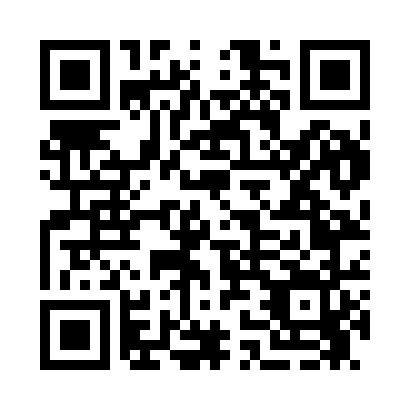 Prayer times for Able, Colorado, USAWed 1 May 2024 - Fri 31 May 2024High Latitude Method: Angle Based RulePrayer Calculation Method: Islamic Society of North AmericaAsar Calculation Method: ShafiPrayer times provided by https://www.salahtimes.comDateDayFajrSunriseDhuhrAsrMaghribIsha1Wed4:345:5412:484:377:439:042Thu4:325:5312:484:377:449:053Fri4:315:5212:484:377:459:074Sat4:295:5112:484:377:469:085Sun4:285:5012:484:387:479:096Mon4:275:4912:484:387:489:107Tue4:255:4812:484:387:499:118Wed4:245:4712:484:387:499:139Thu4:235:4612:484:387:509:1410Fri4:215:4512:484:387:519:1511Sat4:205:4412:484:397:529:1612Sun4:195:4312:484:397:539:1813Mon4:185:4212:484:397:549:1914Tue4:165:4112:484:397:559:2015Wed4:155:4012:484:397:569:2116Thu4:145:4012:484:407:579:2217Fri4:135:3912:484:407:579:2418Sat4:125:3812:484:407:589:2519Sun4:115:3712:484:407:599:2620Mon4:105:3712:484:418:009:2721Tue4:095:3612:484:418:019:2822Wed4:085:3512:484:418:029:2923Thu4:075:3512:484:418:029:3024Fri4:065:3412:484:418:039:3125Sat4:055:3312:494:428:049:3226Sun4:045:3312:494:428:059:3427Mon4:035:3212:494:428:059:3528Tue4:035:3212:494:428:069:3629Wed4:025:3112:494:438:079:3730Thu4:015:3112:494:438:089:3731Fri4:015:3112:494:438:089:38